附件3隔离考场考试自主申报书考生姓名：___________________身份证号：___________________准考证号：___________________手机号码：___________________一、我已了解本次考试疫情防控各项要求和措施，现因本人情况符合以下第____条，自主申报到隔离考场考试。1.属于密切接触者解除隔离后7天内的考生；2.属于考前14天内（不含考试当天）有发热等疑似症状的考生；3.属于疫情封闭区/封控区的考生，能提供考前48小时内核酸检测阴性证明，且封闭区/封控区现场指挥部已组织评估同意并出具放行条，并有安排专人专车闭环接转本人往返考场，车牌号为__________。4.属于现场测量体温不正常（体温≥37.3℃），在临时观察区适当休息后使用水银体温计再次测量体温仍然不正常，且近14天无中高风险地区所在地市旅居史的考生。情况1、2、4的考生需提供考前72小时内核酸检测阴性证明，情况3的考生需提供考前48小时内核酸检测阴性证明。二、本人接受并如实回答以下流行病学调查，保证所填报内容真实准确。如有虚假或不实承诺、隐瞒病史、隐瞒旅居史和接触史、自行服药隐瞒症状、瞒报漏报健康情况、逃避防疫措施的，本人愿承担相应法律责任。申报人（签字）：                    日期：2021年    月     日                请扫码查询近14天行程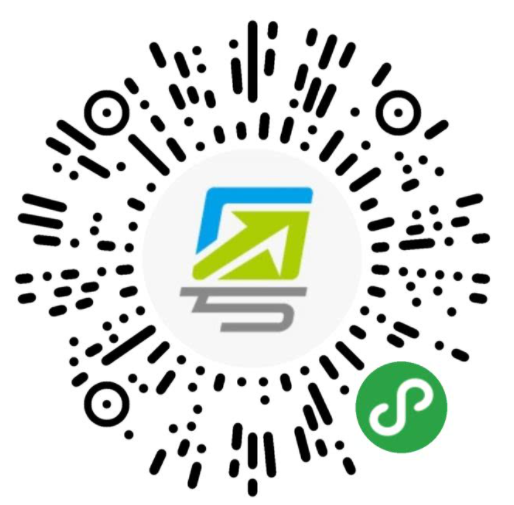 健康码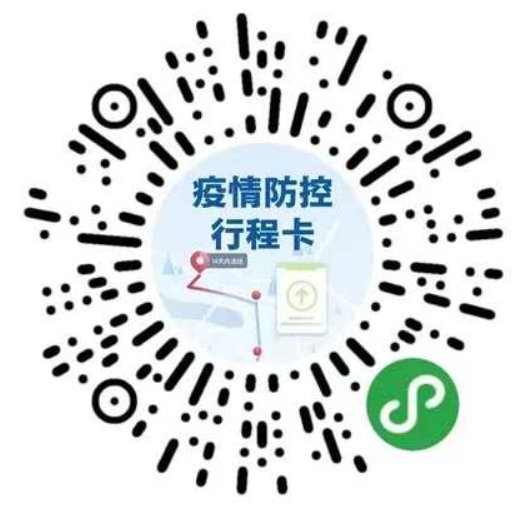 行程码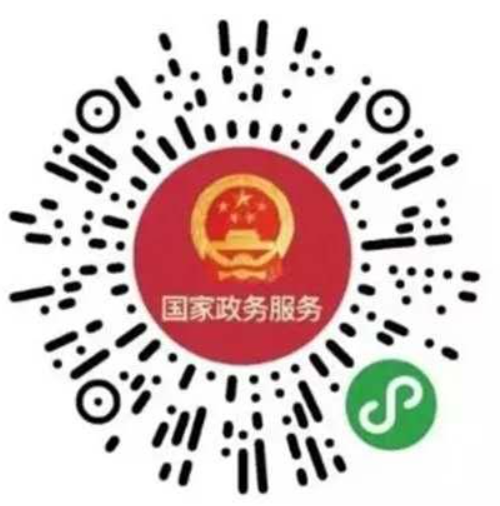 密接自查备注说明：健康码为（绿□、黄□、红□）码备注说明：健康码为（绿□、黄□、红□）码备注说明：健康码为（绿□、黄□、红□）码备注说明：健康码为（绿□、黄□、红□）码